Tacuba, 09 de enero    de 2020Público en General.Presente.Por este medio, el suscrito Oficial de Información de la Alcaldía Municipal de Tacuba, declara la inexistencia de la Información que se refiere al Artículo 23 y  50 literal “m” de la Ley de Acceso a la Información Pública, acerca del índice de Información Reservada, en el período  de julio a diciembre de 2019.Y para hacerlo de conocimiento general se extiende la presente acta a los NUEVE  días del mes de ENERO   de DOS MIL VEINTE.Mario César Martínez GarcíaOficial de InformaciónAlcaldía Municipal de Tacuba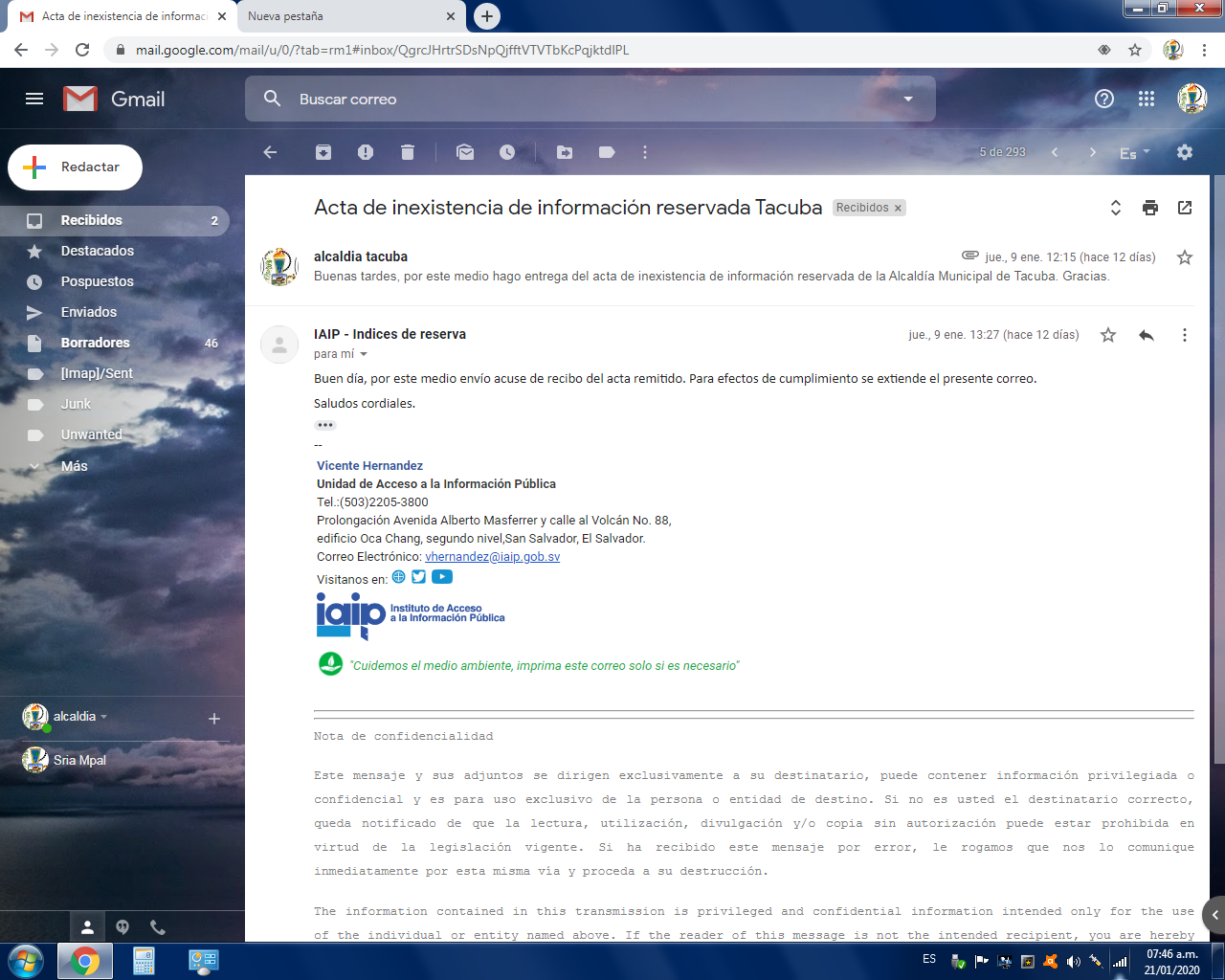 